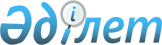 О снятии ограничительных мероприятий на участке села Куйган Куйганского сельского округаРешение акима Куйганского сельского округа Курчумского района Восточно-Казахстанской области от 21 июля 2014 года № 2       Примечание РЦПИ.

      В тексте документа сохранена пунктуация и орфография оригинала.

      В соответствии с пунктом 2 статьи 35 Закона Республики Казахстан от 23 января 2001 года "О местном государственном управлении и самоуправлении в Республике Казахстан" и подпунктом 8) статьи 10-1 Закона Республики Казахстан от 10 июля 2002 года "О ветеринарии", представления главного государственного ветеринарного-санитарного инспектора Курчумского района №519 от 17 июля 2014 года, аким Куйганского сельского округа РЕШИЛ: 

      1. Снять ограничительных мероприятий на участке села Куйган Куйганского сельского округа в связи с возникновением заболевания бешенства среди крупного рогатого скота.

      2. Признать утратившим силу решения акима Куйганского сельского "Об установлении ограничительных мероприятий в селе Куйган Куйганского сельского округа Курчумского района" № 1 от 24 апреля 2014 года (зарегистрировано в Реестре государственной регистрации нормативных правовых актов за № 3307 от 12 мая 2014 года).

      3. Контроль за исполнением настоящего решения оставляю за собой


					© 2012. РГП на ПХВ «Институт законодательства и правовой информации Республики Казахстан» Министерства юстиции Республики Казахстан
				
      Аким Куйганского сельского округа

М.Кусаинов
